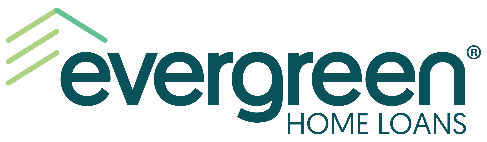 FOR IMMEDIATE RELEASE EVERGREEN HOME LOANS™ HIRES JOE HAMILTON AS FIRST CHIEF INFORMATION OFFICER
BELLEVUE, Washington – June 3, 2021 – Evergreen Home Loans, a full-service direct home loan lender in the Western U.S., is pleased to announce that it has hired Joe Hamilton as its first chief information officer (CIO). In the newly created role, Hamilton will drive technology initiatives to position loan officers to offer customers the best home loan experience possible. “Joe is a valuable addition to our executive leadership team,” said Don Burton, president and founder of Evergreen Home Loans. “We’re excited to have Joe’s leadership as we continue to drive leading-edge technology solutions to create a better experience for our loan officers, customers and business partners.”As CIO, Hamilton is responsible for overseeing enterprise IT systems and implementing future systems in support of business operations while improving the quality and ease of services offered by the company. Several departments within Evergreen will now report to Hamilton, including the IT Service Desk, Network Operations and IT Asset Management, Information Security and others. "I’m excited about joining such a progressive home loan company. The Evergreen culture is very receptive to new ideas and new technologies, which makes it a perfect fit,” said Hamilton. “Evergreen is already successful in its transition to digital offerings for homebuyers, and I hope to continue that momentum.” Hamilton brings with him three decades of IT experience. In his most recent role, he was chief information officer for First Guaranty Mortgage Corporation, where he was responsible for infrastructure, application development and cybersecurity. Other past companies include Saxony Partners, Goldman Sachs, Hitachi Consulting and more. Hamilton is an alumnus of the University of North Texas, where he studied business administration. Evergreen is a leader in the home financing space in the Western U.S. with over three decades of experience. The company offers a wide range of loan options for first-time or repeat homebuyers and has moved, in recent years, to offering a fully digital process from application to close. To learn more about Evergreen Home Loans, visit www.evergreenhomeloans.com.# # #About Evergreen Home LoansEvergreen Home Loans has offices in six western states: Arizona, California, Idaho, Nevada, Oregon and Washington. The company is also licensed to originate loans in Montana, Texas and Wyoming. For over three decades, Evergreen has served local communities with affordable home loan products while focusing exclusively on home lending. A+ rated by the Better Business Bureau and a proud member of the Washington Mortgage Bankers Association and Mortgage Bankers Association, Evergreen offers a full range of loan products including FHA and VA, Conventional, Jumbo, USDA loans, refinancing and construction financing programs. More information about Evergreen can be found on its website at www.evergreenhomeloans.com. Evergreen Home Loans is a registered trade name of Evergreen Moneysource Mortgage Company® NMLS ID 3182. For individual and company license information visit www.nmlsconsumeraccess.org/ Media Contact: Chris Guizlo or Nikki Arnone, The Fearey Group for Evergreen Home Loans, evergreen@feareygroup.com or 206-343-1543.